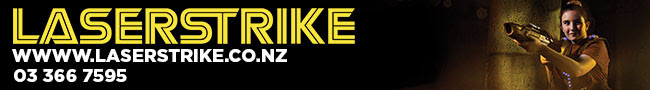 Laserstrike and Level Two 12th August 2020YOUDo not come if you are sickPractice good hand hygiene – wash basins and sanitiser readily availableMaintain social distance from strangersFollow the rules of the game  - which actually requires you to maintain distance from other players for general safetyHAVE FUN!USHigh level hygiene especially high touch areasRemodelled reception area to allow social distancing spaceTemporary removal of arcade games (to foyer)Restricting the players per matchEach player maintains same equipment for all their gamesEquipment cleaned between each playerContact tracing capabilityPolicing the playing Arena and removing players from the game who refuse to adhere to guidelines and safety rules.